TARİHO2VACİMZA…..../.…../20…..../.…../20…..../.…../20…..../.…../20…..../.…../20…..../.…../20…..../.…../20…..../.…../20…..../.…../20…..../.…../20…..../.…../20…..../.…../20…..../.…../20…..../.…../20…..../.…../20…..../.…../20…..../.…../20…..../.…../20…..../.…../20…..../.…../20…..../.…../20…..../.…../20…..../.…../20…..../.…../20…..../.…../20…..../.…../20…..../.…../20…..../.…../20…..../.…../20…..../.…../20…..../.…../20Medikal Gaz Takip SorumlusuMedikal Gaz Takip Sorumlusu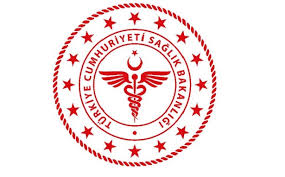 SAVUR PROF. DR. AZİZ SANCAR İLÇE DEVLET HASTANESİMEDİKAL GAZ TAKİP FORMUSAVUR PROF. DR. AZİZ SANCAR İLÇE DEVLET HASTANESİMEDİKAL GAZ TAKİP FORMUSAVUR PROF. DR. AZİZ SANCAR İLÇE DEVLET HASTANESİMEDİKAL GAZ TAKİP FORMUSAVUR PROF. DR. AZİZ SANCAR İLÇE DEVLET HASTANESİMEDİKAL GAZ TAKİP FORMUSAVUR PROF. DR. AZİZ SANCAR İLÇE DEVLET HASTANESİMEDİKAL GAZ TAKİP FORMUSAVUR PROF. DR. AZİZ SANCAR İLÇE DEVLET HASTANESİMEDİKAL GAZ TAKİP FORMUSAVUR PROF. DR. AZİZ SANCAR İLÇE DEVLET HASTANESİMEDİKAL GAZ TAKİP FORMUSAVUR PROF. DR. AZİZ SANCAR İLÇE DEVLET HASTANESİMEDİKAL GAZ TAKİP FORMU KODUMC.FR.03YAYIN TARİHİ01.11.2018REVİZYON TARİHİ 01.01.2022REVİZYON NO01SAYFA SAYISI 02